Political Competition and Right-Wing Terrorism: A County-Level Analysis of the United StatesStephen Nemeth (corresponding author)Associate ProfessorDepartment of Political Science201 Social Sciences and HumanitiesOklahoma State UniversityStillwater, OK 74078stephen.nemeth@okstate.edu(405) 744-5569Holley HansenTeaching Assistant ProfessorDepartment of Political Science201 Social Sciences and HumanitiesOklahoma State UniversityStillwater, OK 74078
holleyh@okstate.edu (405) 744-5569Keywords: domestic terrorism, electoral competition, far-right violence  Abstract:  While many previous studies on US right-wing violence center on factors such as racial threat and economic anxiety, we draw from comparative politics research linking electoral dynamics to anti-minority violence.  Further, we argue that the causes of right-wing terrorism do not solely rest on political, economic, or social changes individually, but on their interaction.  Using a geocoded, US county-level analysis of right-wing terrorist incidents from 1970-2016, we find no evidence that poorer or more diverse counties are targets of right-wing terrorism.  Rather, right-wing violence is more common in areas where “playing the ethnic card” make strategic sense for elites looking to shift electoral outcomes: counties that are in electorally competitive areas and that are predominantly white.  In its 2020 Homeland Threat Assessment, the Department of Homeland Security identified domestic violent extremists, specifically white supremacists, as “the most persistent and lethal threat” to the United States (DHS 2020, 18).  Part of the broader family of right-wing terrorism, this form of terrorism has become the most prevalent form of terrorism in the US over the past few decades.  The Center for Investigative Reporting identified 201 attacks and foiled plots carried out by domestic actors in the US between 2008 and 2016, finding that 115 cases were carried out by right-wing extremists versus 63 that were motivated by Islamist ideology (Neiwert 2017).  Right-wing terrorists are also lethal, responsible for 251 fatalities on US soil compared to 90 by Islamists (START 2017).  Despite the relative frequency and lethality of this form of political violence within the US, research on this topic has a more extensive pedigree in the fields of sociology, criminology, psychology, and economics than in political science.  As a result, the extant theory on right-wing terrorism primarily focuses on individual- or organizational-level motivations.  Past research has examined the relationship between the perpetrator and victim (Parkin and Freilich 2015), perceptions of racial threat (Durso and Jacobs 2013; LaFree and Bersani 2014), or on identifying economic triggers of radicalization (Blazak 2001; Michel and Herbeck 2002). Other scholars analyze the internal operations of right-wing extremist groups, including work by Chermak et al. (2013) and Asal et al. (2020) comparing violent and nonviolent groups.We seek to extend this research by arguing that right-wing terrorism is responsive to environmental cues and more specifically, to the political environment.  After all, right-wing terrorism can be defined as:Violence in support of the belief that personal and/or national way of life is under attack and is either already lost or that the threat is imminent.  [It is] characterized by anti-globalism, racial or ethnic supremacy or nationalism, suspicion of centralized federal authority, reverence for individual liberty, and/or belief in conspiracy theories that involve grave threat to national sovereignty and/or personal liberty (Miller 2017, 1-2).Therefore, right-wing terrorism is a response to political fears as much as cultural and/or racial ones, and thus should have strong political causes.  We draw from research on anti-minority violence in other countries to argue that electoral competition creates incentives for politicians to use exclusionary, threat-based rhetoric to mobilize voters, which in turn increases perceptions of political threat in right-wing adherents and normalizes violence as an acceptable political activity.  And, while national politics may play some role in shaping this competitive environment, we argue that local political competition is the more important factor.  We therefore follow the lead of some recent scholars in examining the incidence of right-wing terrorist activity at the US county-level (Adamczyk et al. 2014; Freilich et al. 2015; LaFree and Bersani 2014), an approach that yields both theoretical and empirical benefits.  Finally, while many studies of U.S. right-wing terrorism treat potential demographic, economic, or political causes as if they operate in isolation from one another, we contend that electoral motivations for terrorism are dependent upon demographic trends.  After all, research on racial attitudes within the US generally finds that the impact of diversity is conditioned upon an individual’s socioeconomic and political environments (see for instance Branton and Jones 2005; Campbell et al. 2006; Oliver and Mendelberg 2000).  We extend this logic to right-wing terrorism, arguing that the triggers for right-wing violence do not rest on political, economic, or social changes individually, but on their interaction.  WHAT WE KNOW (AND DON’T KNOW) ABOUT RIGHT-WING TERRORISMIn examining the motivations for right-wing political violence, a considerable literature explores the experiences and conditions that mobilize individuals to join extremist groups or parties.  Right-wing movements are generally noted as reactive or “threat-based” (Cunningham 2012, 299), and those who become radicalized frequently express feelings of alienation, anger, and general discontent (Kaplan 1995; Horgan 2008; Blee and Creasap 2010).  One approach - frequently shared by media and policy-makers - is to focus on perceptions of racial threat, social disorganization, and identity shifts.  Knigge (1998, 271), for instance, notes that support for extreme right-wing parties and their philosophies of xenophobia and ethnic nationalism finds its roots in “a crisis of national identity...brought about by the transformation into a multicultural society.”  Right-wing violence in the U.S. also has a gender component, with women a frequent target (Nice 1988; Freilich and Pridemore 2007; Perliger 2012).  Under this logic, right-wing violence represents a “competitive backlash” against the social uncertainty created by multiculturalism and women’s empowerment. Adherence to right-wing nationalism, and its hard division between in-groups and out-groups, becomes a means for individuals to regain a sense of control (LaFree and Bersani 2014).  The rhetoric of right-wing extremists and hate groups in the US certainly fits a social anxiety story, as it emphasizes the victimization of the traditionally dominant white Christian male, with empowered women, minorities, and immigrants becoming the villains (Ferber 1998; Kimmel and Ferber 2000; Weinberg 2013).  However, the underlying assumption of this approach - that increasing diversity or gender empowerment directly contributes to uncertainty and therefore violence - is fundamentally flawed.  There is no empirical support for the claim that increased diversity leads to greater violence in the US or internationally (Posner 2006; Piazza 2006; Chandra and Wilkinson 2008; Piazza 2017), and studies on the relationship between women’s empowerment and right-wing violence have yielded mixed results.  One reason for these weak and inconsistent findings may be that a purely identity-based explanation reverses the causal direction between multiculturalism, social anxiety, and right-wing identity.  A number of experimental studies find that exposing white participants to news about the US’s growing minority population leads these individuals to be more hostile towards minorities and more in favor of policies and politicians who they perceive as safeguarding white privilege (Outten et al. 2012; Craig and Richeson 2014).  However, this pattern only holds true for those who already have a strong attachment to white identity (Major et al. 2018).  In other words, diversity only becomes anxiety-inducing for those who have been previously primed to see it as such.  The scholarly focus, therefore, has turned in other directions.  Research on the organizational characteristics of right wing groups finds that violent groups differ significantly in capacity, structure, and culture from non-violent ones.  Larger and older organizations are more likely to use violence, as are ones with alliances to other extremist groups, decentralized structures, those led by charismatic leaders, and those that adhere to supremacist ideology (Chermak et al. 2013; Asal et al. 2020).  Other studies have sought to disaggregate the type of violence carried out by these groups, noting that the victims of ideologically-motivated and non-ideological attacks differ in their background and social closeness to the perpetrator (Parkin and Freilich 2015).  While this work has been useful in answering the “who” questions in terrorism research, it is more limited in answering “when” and “where” terrorist violence is likely to occur.To identify at-risk locations, other scholars return to the “threat-based” explanation for right-wing violence, but re-focus on economic and political factors that may trigger the feelings of anger, alienation, and dissatisfaction so endemic in right-wing ideology.  Some theorists drawn from the logic of Gurr’s (1970) relative deprivation theory, arguing that support for right-wing extremism and a willingness to use violence is linked to the cognitive stress created when an individual’s expectation for their economic, political, and/or social well-being exceeds current realities.  Violence may emerge if individuals compare and attribute the cause of this disconnect to an outside reference group. Economic transformations may contribute to this cognitive stress by creating economic winners and losers.  Those who feel left behind economically - those who are unemployed, low skilled, or those who may become unemployed in the near future - are most likely to express fear that these transformations are unraveling traditional ways of life (Betz 1994; Ezekiel 1995).  For these individuals, support for right-wing extremism becomes a way to arrest this change and return society to what they view as a better, earlier state of relations (Minkenberg 2003).  Financial hardship may further serve to ostracize individuals and increase feelings of social isolation (Michel and Herbeck 2002; Perliger 2012), making these individuals even more susceptible to extremist rhetoric and radicalization attempts.  Right-wing groups certainly recognize the benefit of declining economics in expanding their membership.  Skinhead groups target recruitment efforts towards areas experiencing job loss (Blazak 2001), and membership in right-wing organizations is higher in areas that have seen significant job loss or economic restructuring (Van Dyke and Soule 2002; Wilkinson 2011; Durso and Jacobs 2013).  However, we must be cautious in drawing analogies: joining a right-wing organization does not automatically lead someone to commit violence, and only some groups engage in violence (Asal et al. 2020).  Furthermore, cross-national studies have failed to find a consistent linkage between economics and terrorist activity (see Abadie 2004, Piazza 2006), and research on right-wing terrorism in the US has similarly yielded weak results.  	Other scholars focus on an alternative source of grievances: national and local politics.  Individual-level support for right-wing politics rests more on distrust of the political regime rather than on economic frustrations (Knigge 1998), so it is unsurprising that right-wing militia and white supremacist groups in the US express strong anti-government and anti-federal sentiments (Blazak 2001; Michel and Herbeck, 2002; Perliger 2012).  Disillusionment with the government is a key element of right-wing ideology, and may play a role in radicalization.  In fact, the belief that governments are failing to protect “legitimate citizens” may be what motivates right-wing radicals to switch from low-level activities towards systemic terrorism (Sprinzak 1995; Kerodal et al. 2015).  This disillusionment, however, may have little connection to what the government actually does.  For instance, right-wing rhetoric often centers around allegations of federal government overreach or criticisms of tax policy, yet there is no link between taxation levels and right-wing violence.  Instead, right-wing violence may depend less on what the government does than on who controls it.  In line with disillusionment predictions, one strand of research contends that right-wing violence emerges when extremists feel ignored by politicians and frustrated by a lack of political achievements (Risen and Thomas 1998; Hewitt 2003).  As a result, right-wing terrorist attacks should increase when the political party representing their opponents - more recently, the Democratic party - makes political gains (Olzak 1992, Piazza 2017).  Others argue that right-wing violence is instead empowered by the success of ideologically similar politicians, as these elite open political opportunities, provide resources, or normalize rhetoric in a way that empowers extremist actors (Gilliard-Matthews 2011; O’Brien and Haider-Markel 1998; Van Dyke and Soule 2002).POLITICAL COMPETITION AND RIGHT-WING ESCALATIONWe contend, however, that it is not the fear of losing political control but the nature of political contestation that drives right-wing terrorism.  In addition, we argue that local political dynamics shape the risk of right-wing terrorism.  Ethnic competition theory emphasizes that “conflicts and protests are likely to be as sensitive - if not more sensitive - to competition at the local level” (Olzak 1992, 37), and research on terrorism in the US and abroad supports a strong local connection in terms of motivations (Laryš and Mareš 2011; Adamczyk et al. 2014; Koehler 2016; Nemeth et al. 2014; Piazza 2017).  Local conditions and personal experiences resonate more than national trends for those committing right-wing violence (Blazak 2001), and membership in right-wing groups is sensitive to changes in local competition (Cunningham and Phillips 2007; Cunningham 2012).  Furthermore, most terrorists carry out attacks geographically close to where they live (Gill et al. 2019; Marchment et al. 2020), meaning that right-wing terrorists are not only motivated by local dynamics, they launch their attacks “close to home.” As for which localities are more prone to terrorism, conflict scholars have noted a link between elections and political violence, and right-wing violence tends to be higher in regions with more intense political party competition (Koopmans and Olzak 2004; Bauman and Leech 2012).  Wilkinson’s (2004) theory regarding the electoral incentives for anti-minority violence may be especially useful in understanding the causal logics linking electoral competition to right-wing terrorism in the US.  Politicians facing a close election seek out strategies to mobilize key constituencies.  Fearing a possible loss, some politicians may invoke racial symbolism as a strategy to motivate their supporters (Mendelberg 2001; Eifert et al. 2010).  When politicians “play the race/ethnic card,” it creates “discursive opportunities” for a right-wing message to enter the public discourse (Koopmans and Olzak 2004).  More extreme rhetoric becomes normalized, and individuals who are already predisposed to aggression may begin to view violence as socially acceptable.  While many U.S. politicians rely on subtle cues in their political dialogue (Mendelberg 2001), individuals exposed to even “mild violent metaphors” are more likely to support political violence against opposing groups than those exposed to more neutral messages (Kalmoe 2014, 553).Once the rhetoric has been introduced, other elite claiming to represent a demographic majority may magnify and expand this initial message.  Some local elite may use “polarizing antiminority events” to strengthen majority ethnic/racial identification and trigger a minority response, “preferably a violent countermobilization that can be portrayed as threatening to the majority” (Wilkinson 2004, 4), mobilizing the majority into action.  Even if a politician chooses a subtle message, local right-wing groups might amplify any exclusionary message.  This rhetoric becomes reinforced, increasing the belief by right-wing adherents that political violence is not only necessary, but acceptable.  This logic of rhetorical normalization may help explain why in the US, right-wing extremist groups had a longer organizational life span in purple states (Suttmoeller et al. 2015), and why hate groups that pass out leaflets or engage in “public legitimacy” events are more likely to engage in violence (Chermak et al. 2013).  While a politician’s intent may be to encourage voting rather than violence, feeding perceptions of out-group threat reinforces fears of outgroup political gains and increases the risk that extremists will act out in response to these fears.  Competitive elections create uncertainty, which can be anxiety-inducing for voters.  Populations that view political contestation as a zero-sum game may be even more likely to act out against outgroups they perceive as threatening their control over policy.  And in many ways, right-wing extremists may be more prone to perceive politics in this manner: they have a greater tendency to disengage and reject mainstream politics (O’Brien and Haider-Markel 1998; Perliger 2012), and they are more prone to ethnocentrism. As a result, these individuals are less likely to trust that democratic institutions will constrain opposing groups, and are more likely to see political violence as necessary to maintain their influence.  For this reason, we predict: Hypothesis 1: Localities with greater electoral competition are at higher risk of right-wing terrorism.At the same time, not all politicians rely on such divisive tactics to win elections, even in the face of stiff competition.  This may be due to a candidate’s personal morality, but some of this choice may be strategic. Wilkinson (2004) points out that anti-minority rhetoric can be a double-edged sword; it is a deeply polarizing political tool that risks alienating not only the target minority, but also more moderate voters within their social group.  Since “we would not expect politicians to emphasize identities that would...result in support of too small of a percentage of the electorate to win the election” (22), it stands to reason that in the US, elites should primarily use anti-minority rhetoric in white-majority areas. Furthermore, this interactive logic also follows predictions from intergroup contact theory (Allport 1954; Oliver and Wong 2003): whites in predominantly white regions may be isolated from contact with minorities, meaning that their only perception of the opposing group is based on elite cues.  Whites in regions with larger nonwhite populations, in contrast, are more likely to have personal interactions with outgroups.  This helps reduce perceptions of outgroup threat, which in turn undermines the viability of a threat rhetoric strategy.  As a result:   Hypothesis 2: Localities with greater electoral competition and a smaller non-white population are at higher risk of right-wing terrorism.This hypothesis is in line with work suggesting that intergroup contact needs a critical mass to work effectively (Schlueter and Scheepers 2010), but notably runs counter to “racial threat” or “ethnic polarization” arguments, which instead predicts more terrorism in the presence of large or growing minority populations.  While shifting demographics may inspire other types of right-wing activities, our electoral dependence-contact logic helps explain why Piazza (2017) finds no link between a growing non-white population and right-wing terrorism in US states.DATA AND METHODSWhile some studies of right-wing terrorism examine trends at the national- or state-level (Perliger 2012; Piazza 2017), we use US counties as our level of analysis.  Counties better capture community-level dynamics than do larger geographic units (Adamczyk et al. 2014; LaFree and Bersani 2014), and there is evidence that many right-wing adherents are “more susceptible to structural, cultural, and communal characteristics on the county-level as opposed to either the state-level or a smaller ecological level” (Freilich et al. 2015, 390).  Most relevant to our study, right-wing movements are most active politically at the county-level (McVeigh and Cunningham 2012), and thus should be most sensitive to dynamics at this level. We therefore construct a dataset of all US counties from 1970 to 2016, resulting in 150,847 county-years.  Dependent VariableOur dependent variable indicates whether a county experienced at least one act of right-wing terrorism during a given year.  While some scholars have analyzed hate crimes and terrorism together when studying right-wing violence, the motivations behind these forms of violence significantly differ (LaFree & Dugan, 2004), as do their causal triggers (Deloughery et al. 2012).  While hate crimes may be viewed as more spontaneous actions driven by personal biases, terrorist attacks are generally premeditated actions carried out with the hope of achieving a social or political goal.  Therefore, to limit our analysis to terrorist incidents, we use terrorist event data from the from the START “Ideological Motivations of Terrorism in the United States, 1970-2016” dataset (Miller 2017).  As this dataset is drawn from the GTD, it only includes incidents if the action fulfills at least two of three criteria: it is directed towards a political, economic, religious, or social goal; there is evidence of an intent to coerce, intimidate, or convey a message to an audience beyond the initial victims; and/or the action is outside the realm of legitimate warfare activities. Given the controversial nature of the terrorist group label, we believe this criteria - based on the nature of the act rather than the targets or the perpetrators - helps us better capture the distinction between terrorism and other forms of violence right-wing groups may conduct. Miller’s (2017) data classifies US terrorist attacks into acts by environmental, left-wing, religious, nationalist/separatist, and single-issue perpetrators.  We limit our analyses to acts perpetrated by right-wing extremists, which results in 353 attacks over our time frame.  The geographic distribution of these attacks is displayed in Figure 1.  [Insert Figure 1 Here]We choose to code our dependent variable as dichotomous rather than a count for several reasons.  First, we focus on the general occurrence of right-wing terrorism rather than severity, meaning a dichotomous coding would be a better fit to our predictions.  In addition, the distribution of attacks approximates a dichotomous variable: 99.87% of our county-years experienced no attacks, 0.11% suffered one attack, and 0.02% had more than one attack. We lose very little information by using a logit, and a dichotomous variable allows us to minimize the influence of outliers.  As a robustness check, we run an alternative model using a count version of this variable (see Appendix B), which yields similar results.Independent VariablesTo measure election competition, we assess presidential election returns from 1970 to 2016, measured at the US Congressional district-level, using data from the Constituency-Level Elections Archives (Kollman et al. 2019).  Using presidential elections as our measure of overall local competitiveness has many advantages.  While the US federal system results in a fairly continuous election cycle, presidential election years represent periods of heightened electoral competition. Presidential elections also have the highest turnout, they are always contested, and they are highly salient to voters.  Presidential term limits also minimize the impact of incumbent advantage, which may distort assessments of electoral competitiveness in lower-level elections (especially in states with no term limits on state legislators or governors).  As a result, we might consider presidential elections a good proxy measure for a region’s potential political competition.  As for why we use Congressional district-level results, due to the nature of the US electoral college, most voters are aware if their state is a “purple” (competitive) or a “safe” state.  At the same time, previous work on right-wing movements suggest that these individuals are most susceptible to county-level forces (McVeigh and Cunningham 2012; Freilich et al. 2015).  In other words, while the average person may be more aware of state-level presidential election competition, right-wing groups may be most likely to mobilize with divisive rhetoric or actions in response to county-level (not state-level) election results. We use Congressional district-level results as a way to balance these two considerations, but run alternative models in Appendix B that use state-level and county-level presidential election competitiveness to test for any potential bias introduced by this choice.   To calculate electoral competition, we take the absolute difference in a district’s vote share for Democratic and Republican Presidential candidates and subtract this value from 1.  Higher values represent more electorally competitive areas.  To match each Congressional district - and its election results - to a US county, we use information available from the United States Congressional District Shapefiles Project (Lewis, DeVine, Pritcher, and Martis 2013).  We overlay these district maps over a map of US counties, repeating this process with a new map each Congressional election year.In Hypothesis 2, we theorize that the effect of electoral competition is dependent upon county racial demographics.  Our county-level racial data are based on the intercensal population data available through the U.S. Census Bureau and the National Bureau of Economic Research.  To account for the different racial categories used in different census waves, we create a variable measuring a county’s percent non-white population.  To test Hypothesis 2’s proposed interaction, we multiply the percent non-white population variable with electoral competition.  Control VariablesTo assess whether right-wing terrorism is linked to conditions of economic stress, we use Woods and Poole Economics, Inc. (2018) yearly data on a county’s gross regional product (GRP) divided by the county’s intercensal population to generate GRP per capita.  GRP is calculated based on the “proportion of total state earnings of employees originating in a particular county” (Woods and Poole 2018, 24).  To account for outliers, we log this variable.  We also multiply this with our race variable to see if economics interacts with race, similar to our hypothesized relationship with political competition.  Since presidential elections can be more divisive and competitive than other elections, we include a dichotomous election year variable coded as 1 for those years.  To control for gender dynamics, we include female labor force participation (World Bank 2019).  To address the debate on whether right-wing terrorism is triggered by extremists lashing out at ideological opponents or being emboldened by permissive politicians, we include a dichotomous variable, Democratic Presidency, which is coded as a 1 if the president that year was a Democrat.  We use an annual liberal state citizen ideology measure from Berry et al. (1998) to assess whether right-wing attacks occur in more ideologically supportive or resistant states.  These scores range from 0 to 100, with higher values representing a more liberal citizenry.  Piazza (2017) finds that more populated states are more at risk of right-wing terrorism, so we control for a county’s total population using the same sources as our race variable.  Since right-wing terrorists often come from and are more active in rural areas (Handler 1990; Hewitt 2003; Kimmel and Ferber 2000), we calculate the percent urban population by taking a county’s urban population and dividing it by the county’s total population.  As these data are only available every ten years, we interpolate to fill in the missing years.   Both variables are logged.Since geographically larger counties may be more difficult to police, we control for county land area using data from the US Censuses of Agriculture (Haines et al. 2018).  Again, we log this variable.  Following Webb and Cutter’s (2009) finding that right-wing terrorist activity has occurred with greater frequency in the Midwest and Northeast, we include three dichotomous variables used by the US Census Bureau denoting the major regions of the US: Midwest, South, and West, with Northeast serving as the reference category.  To account for temporal autocorrelation, we include cubic polynomials of time (Carter and Signorino 2010), but omit the reporting of these variables in our tables to conserve space. For spatial autocorrelation, we include a spatial lag of attacks.  This is constructed as the number of contiguous counties experiencing a right-wing terrorist attack divided by the total number of contiguous counties.  For our analyses, we use a mixed effects logistic regression, which “permits the analysis of repeated measures (i.e. longitudinal data) that also have a hierarchy of meaningful levels (i.e. nested data)” (Bailard 2015, 329).  This technique uses random and fixed effects to estimate within- and across-group variance.  The fixed effect component of our model allows us to determine how county-level factors affect the likelihood of right-wing terrorism over time while the random effects component accounts for unobserved variance at the state level.   Lastly, all of our independent and control variables, except for democratic president and election year, are lagged by one year to control for possible endogeneity.  A descriptive statistics table with all our variables can be found in Appendix A.RESULTSOur results are presented in Table 1.  In Model 1, we run our analysis without our main theoretical variables.  Model 2 introduces our independent variables with no interactions, while Models 3 through 5 include the interaction terms.  [Insert Table 1 here]As we predict in Hypothesis 1, we consistently find that right-wing terrorism is more likely to occur in areas of greater electoral competition.  To better investigate the substantive effects of this variable (and our other significant variables), we calculate the marginal effects and then use these to estimate the change in probability a cell experiences at least one terrorist attack when compared to the baseline risk of terrorism.  As seen in Table 2, increasing electoral competition by one standard deviation increases the risk that a county will experience a terrorist attack between 21 (Model 4) and 32% (Model 3).  [Insert Table 2 here]In Hypothesis 2, we predict that electoral competition would pose the highest risk when the non-white population comprised a small proportion of a county’s total population.  Given that interactions between continuous variables are difficult to interpret based solely on their coefficients (due to the possible nonlinear nature of their relationships), we plot the marginal effects of the interaction terms from Model 5 (see Brambor et al. 2006).  The interaction terms from Model 5 are presented in Figures 2 and 3.  To interpret these results, each solid line represents the effect on right-wing terrorism given a one-unit increase in either electoral competition (Figure 2) or GRP per capita (Figure 3) at different non-white proportions in a county.  The dotted lines represent the 95% confidence interval.  The relationship is significant if the upper and lower bounds of the confidence intervals exclude zero.  If above the line, the constituent term represents an increasing risk of attack, while those below represent a decreasing risk.  We only display the results for counties between 0 and 50% non-white because very few US counties have a non-white population comprising more than 50% of their total population (see Appendix A), and thus our results fail to reach significance for those counties.  [Insert Figure 2 here]While county race demographics have no independent effect, we find that increasing electoral competitiveness heightens the risk of an attack if the non-white population in a county is less than about 27 percent - in other words, areas of white racial dominance.  As Figure 2 shows, this risk increases as the non-white proportion decreases, a finding in line with the electoral strategy logic detailed in our theory.Turning to our control variables, we find that wealthier counties - those with a higher GRP per capita - are at a higher risk of right-wing attack.  In addition, Figure 3 suggests that county racial dynamics has little impact on this relationship.  This runs counter to previous studies that link racial competition over scarce economic resources to right-wing violence.  While economic scarcity may still play a role in right-wing recruitment, it appears that it is economic affluence, not scarcity, that drives the choice of right-wing attack locations.  [Insert Figure 3 here]We find no evidence that presidential election years are associated with a greater risk of right-wing terrorism.  This differs from Perliger (2012) and from cross-national work identifying national elections as periods of heightened ethnic relations (Eifert et al. 2010).  This may be because our analysis focuses on a specific subset of ethnic/racial violence; Perliger (2012) examined right-wing violence in the US writ large, as opposed to our more narrow focus on acts of terrorism.  Alternatively, right-wing groups may choose to limit violence during elections to minimize public opinion fallout to sympathetic politicians (Heger 2015).We find that the risk of right-wing attacks decline as more women enter the labor force, but is higher during the tenures of Democratic presidents and in counties located in more conservative states.  Increasing female labor force participation by one standard deviation (roughly 5.4%) contributes to a 35-36% drop in the risk of right-wing terrorism.  County-years during Democratic presidencies see an increased risk of attack between 112 to 118 percent, while the risk of terrorism drops by roughly 29% for counties located in more liberal states.  In addition, we find that counties with less land area are more prone to right-wing terrorism; a one standard deviation increase in land area size results in a roughly 16% drop in the risk of terrorism.  This finding warrants further investigation, especially as it differs from previous studies. Since we also control for county urbanization, our models may be picking up an increased risk in small, rural counties.  If we were to posit a possible explanation, it may be that these counties have under-resourced police departments, complicating efforts to prevent violence and apprehend those responsible.  County population, percent urbanization, and the geographic region controls fail to reach significance.DISCUSSION AND POLICY IMPLICATIONSOur results echo some of Piazza’s (2017) findings using a state-level analysis, particularly the impact of political factors in the timing and location of right-wing terrorist attacks.  The US presidency is an important symbolic position, and when it is held by someone the right-wing views as an enemy, the risk of terrorism increases significantly.  However, right-wing violence also responds to local politics, particularly electoral competition.  Counties in more electorally competitive areas are more likely to experience a right-wing terrorist attack, and federal officials should reconfigure their risk analyses accordingly.  Furthermore, even though right-wing terrorism is more common during periods of Democratic presidencies, the counties that experience this violence tend to be located in more ideologically conservative states, suggesting an interaction between national and local politics.  This notably runs counter to Perliger (2012, 97), who argued states “considered liberal—or blue—in terms of their ideological and political orientation” were at higher risk of right-wing terrorism.  However, in drawing this connection, Perliger (2012) presents a rank-ordering of states rather than a regression controlling for state population size or other alternative explanations.  By controlling for a greater variety of political, economic, and social factors, we believe our model is a more accurate assessment of the link between political ideology and right-wing terrorism.While political calculations play an essential role in understanding the location of right-wing political violence, we do find that economics matters as well - though not in the direction often assumed.  Right-wing attacks tend to be carried out in wealthier counties, not poorer ones.  Even though economic hardship may drive right-wing recruitment efforts (Blazak 2001), right-wing terrorists seem to be selecting targets using a different decision calculus.  If right-wing violence is about establishing power, more affluent targets could hold greater symbolic power for these groups.  Alternatively, Hansen et al. (2020, 12) point out that relative deprivation logic depends on individuals being aware of economic disparities, and wealth disparities may be more obvious to observers in wealthier regions.  Under this logic, wealthier regions may trigger greater frustrations, especially by those economically left behind.Regarding potential social factors, we find some tentative support that the risk of right-wing terrorism decreases as more women enter the workforce.  This is in contrast to Piazza (2017) but in line with scholars who link right-wing violence to female disempowerment (Nice 1988; Freilich and Pridemore 2007). This finding warrants further investigation, preferably with better measures of women’s social, political, and economic empowerment.  Our results do suggest that rather than trigger a “social anxiety backlash,” expanding women in the labor force may counteract the toxicity that fuels right-wing violence.  This would be analogous to the “bare branches” argument used in explanations of comparative political violence (Hudson and den Boer 2004).Finally, while this article complements much of the existing work on right-wing terrorism, it does suggest one explanation often overlooked: the role of political elite.  Most studies focus on “bottom up” explanations for right-wing violence in the US: explanations focusing on grievances, economic or political frustrations, or social backlash all look to understand the triggers that lead certain individuals to carry out these attacks.  This bias is unsurprising for two reasons.  First, media coverage of US domestic terrorism tends to portray attackers as mentally ill or troubled individuals (Powell 2011), a pattern that has been engrained in the US public perception (D’Orazio and Salehyan 2018).  Second, most right-wing terrorists emerge from grassroots and, in the modern era, online networks (Watts 2019).  Taken together, this reinforces the perception that right-wing attacks are isolated incidents - difficult to predict systematically, and somehow removed from the broader political dialogue.  And, so long as this remains the framework under which right-wing terrorist attacks are analyzed, it will continue to absolve people with power from any responsibility in shaping this dialogue.  Our analyses do not directly test the role of political rhetoric in shaping the risk right-wing attacks, and so we must be careful in ascribing a causal linkage.  At the same time, our findings for which localities are the most vulnerable fits with the political conditions that make using exclusionary anti-minority rhetoric a viable electoral strategy.  In other countries, electoral competition has been linked to increased anti-minority rhetoric by politicians and the press (Koopmans and Olzak 2004; Wilkinson 2004), and this in turn has triggered anti-minority violence.  Race and ethnicity is only relevant when “activated” by social context (Chandra and Wilkinson 2008), and political leaders are in an ideal position to prime this identity.  At the same time, not all politicians will respond to electoral competition by playing the race/ethnic card.  Some resist due to personal moral convictions, but hoping for ethical politicians is not a viable reform strategy.  Luckily, democratic political competition can also provide incentives for belligerent political leaders to moderate their tone over time.  Using anti-minority rhetoric may help win an election, but it makes forming alliances with minority politicians or those representing minority constituents extremely difficult, which can jeopardize a politician’s long-term political goals.  As research on the contact hypothesis has shown, the attitudes and dialogues of individuals hostile towards out-groups can be shifted through positive interactions with opposing groups and ideas, facilitating cooperation in more “neutral” policy areas, and providing a non-threatening public dialogue to educate about conditions.  As Wilkinson (2004) points out, while electoral competition may trigger violence, under the right conditions, it can also reduce it. SUPPLEMENTAL MATERIAL Supplemental materials are available with the manuscript on the Political Research Quarterly (PRQ) website. Data and replication materials for this article are available at www.stephennemeth.org/researchFigure 1: Right-Wing Terrorist Attacks, 1971-2016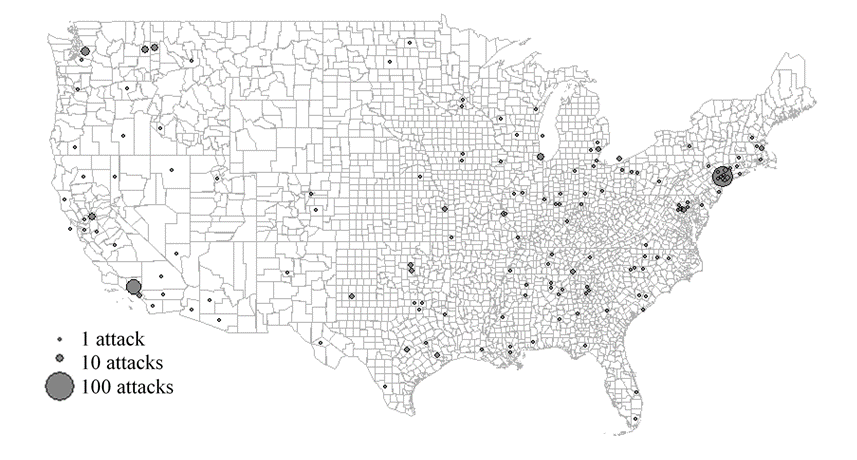 Table 1: Right-Wing Terrorism in the US, Mixed Effects Logistic RegressionNote: Standard errors in parentheses.  All explanatory variables are lagged one year. GRP per capita, female labor force participation, total population, % urban, and land area variables are log transformed. *p < 0.10; **p < 0.05; ***p < 0.01 (two-tailed).Table 2: Probability Change for Change Estimates for Table 1, PercentagesNote: Probability changes reported for significant variables only (p < 0.05).  Percentages based on marginal effects, calculated either as moving from 0 to 1 for dichotomous variables or a standard deviation increase from the mean for continuous variables.  Positive numbers represent an increase in attack risk per county; negative numbers a reduction.Figure 2: Marginal Effect of Electoral Competition Conditioned on County Non-White ProportionNote: Predicted probabilities for Model 5, with the dotted lines representing the 95% confidence interval. Other variables set to their mean or mode.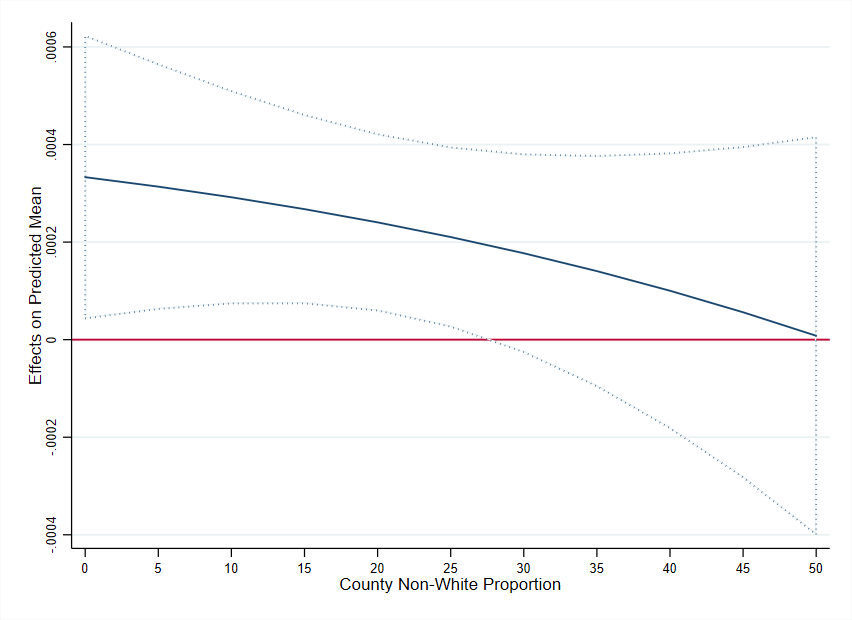 Figure 3: Marginal Effect of GRP per capita Conditioned on County Non-White ProportionNote: Predicted probabilities for Model 5, with the dotted lines representing the 95% confidence interval. Other variables set to their mean or mode.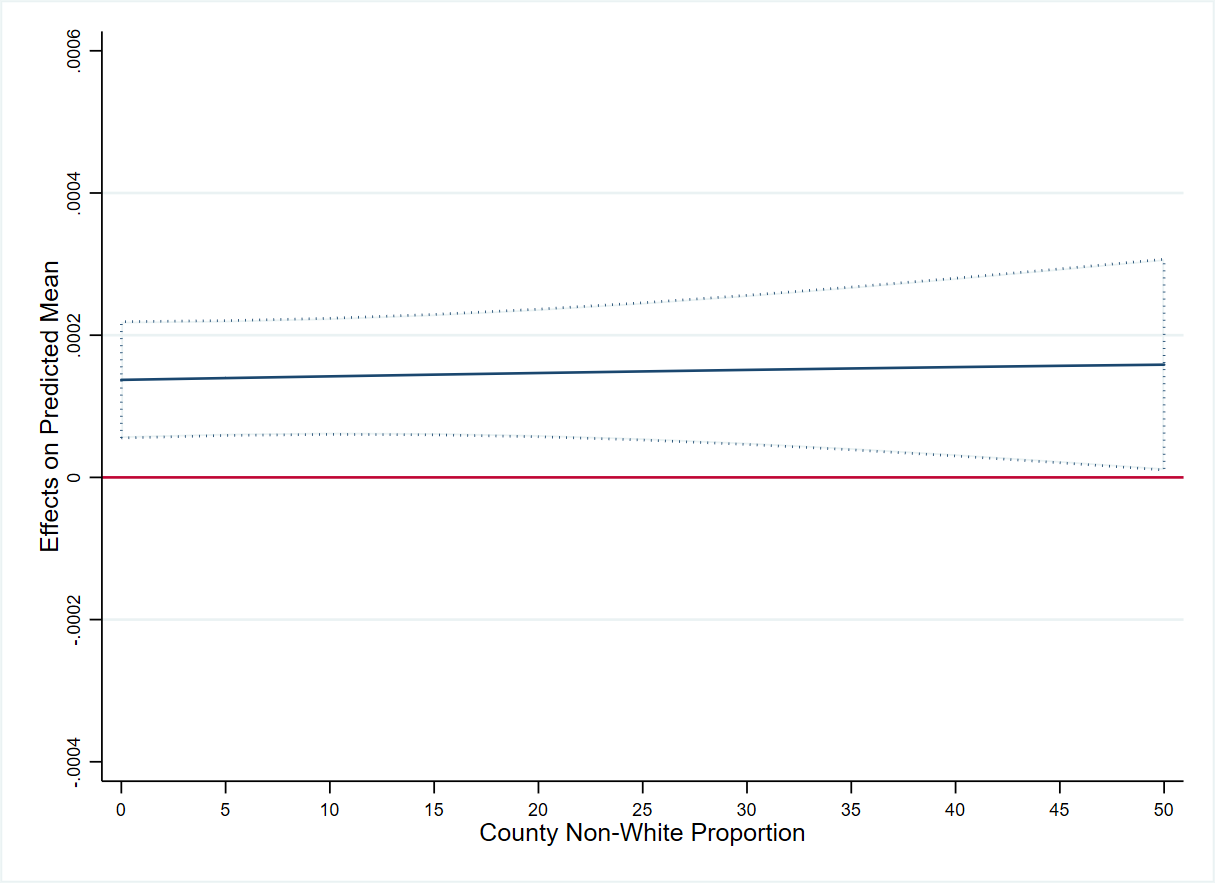 REFERENCESAdamczyk, Amy, Jeff Gruenewald, Steven M. Chermak, and Joshua D. Freilich. 2014. “The Relationship Between Hate Groups and Far-Right Ideological Violence.” Journal of Contemporary Criminal Justice 30 (3): 310-332.Aksoy, Deniz. 2014. “Elections and the Timing of Terrorist Attacks.” Journal of Politics 76 (4): 899-913.Allport, Gordon. 1954. The Nature of Prejudice. Cambridge: Addison-Wesley Publishing Company.Anti-Defamation League (ADL). 2017. A Dark and Constant Rage: 25 Years of Right-Wing Terrorism in the United States. [website] https://www.adl.org/education/resources/reports/dark-constant-rage-25-years-of-right-wing-terrorism-in-united-states Asal, Victor, Steven M. Chermak, Sarah Fitzgerald, and Joshua D. Freilich. 2020. “Organizational-level Characteristics in Right-Wing Extremist Groups in the United States Over Time.” Criminal Justice Review 45 (2): 250-266.Basuchoudhary, Atin and William F. Shugart. 2010. “On Ethnic Conflict and the Origins of Transnational Terrorism.”  Defense and Peace Economics 21(1): 65-87.Bailard, Catie Snow. 2015. “Ethnic Conflict Goes Mobile: Mobile Technology’s Effect on the Opportunities and Motivations for Violent Collective Action.” Journal of Peace Research 52 (3): 323-337.Bartels, Larry M. 2020. “Ethnic Antagonism Erodes Republicans’ Commitment to Democracy.” Proceedings of the National Academy of Sciences 117 (37): 22752-22759.Bauman, Chad, and Tamara Leech. 2012. “Political Competition, Relative Deprivation, and Perceived Threat: A Research Note on Anti-Christian Violence in India.” Ethnic and Racial Studies 35 (12): 2195-2216.Beck, E.M., and Stewart E. Tolnay. 1990. “The Killing Fields of the Deep South: The Market for Cotton and the Lynching of Blacks, 1882-1930.” American Sociological Review 55 (4): 526-539.Berry, William D., Evan J. Ringquist, Richard C. Fording, and Russell L. Hanson. 1998. “Measuring Citizen and Government Ideology in the American States, 1960-1993.”  American Journal of Political Science 42 (1): 327-348.Betz, Hans-George. 1994. Radical Right-Wing Populism in Western Europe. London: MacMillan.Blazak, Randy. 2001. “White Boys to Terrorist Men: Target Recruitment of Nazi Skinheads.”  American Behavioral Scientist 44 (6): 982-1000.Blee, Kathleen M. and Kimberly A. Creasap. 2010. “Conservative and Right-Wing Movements.”  Annual Review of Sociology 36: 269-286.Brambor, Thomas, William Roberts Clark, and Matt Golder. 2006. “Understanding Interaction Models: Improving Empirical Analyses.” Political Analysis 14 (1): 63-82.Branton, Regina P. and Bradford S. Jones. 2005. “Reexamining Racial Attitudes: The Conditional Relationship Between Diversity and Socioeconomic Environment.”  American Journal of Political Science 49 (2): 359-372.Braumoeller, Bear F. 2004. “Hypothesis Testing and Multiplicative Interaction Terms.”  International Organization 58 (4): 807-820.  Campbell, Andrea Louise, Cara Wong, and Jack Citrin. 2006. “‘Racial Threat’, Partisan Climate, and Direct Democracy: Contextual Effects in Three California Initiatives.” Political Behavior 28 (2): 129-150.Carter, David B. and Curtis S. Signorino. 2010. “Back to the Future: Modeling Time Dependence in Binary Data.” Political Analysis 18 (3): 271-292.Chandra, Kanchan and Steven Wilkinson. 2008. “Measuring the Effect of “Ethnicity.” Comparative Political Studies 41 (4-5): 515-563.Chermak, Steven M., Joshua D. Freilich, and Michael Suttmoeller. 2013. “The Organizational Dynamics of Far-Right Hate Groups in the United States: Comparing Violent to Nonviolent Organizations.” Studies in Conflict & Terrorism 36 (3): 193-218.Choi, Seung-Whan and James A. Piazza. 2016. “Ethnic Groups, Political Exclusion and Domestic Terrorism.” Defence and Peace Economics 27 (1): 37-63.Craig, Maureen A. and Jennifer A. Richeson. 2014. “On the Precipice of a ‘Majority-Minority’ America: Perceived Status Threat from the Racial Demographic Shift Affects White Americans’ Political Ideology.” Psychological Science 25 (6): 1189-1197.Cunningham, David. 2012. Klansville, U.S.A.: The Rise and Fall of the Civil Rights-Era Ku Klux Klan. New York: Oxford University Press.  Cunningham, David and Benjamin T. Phillips. 2007. “Contexts for Mobilization: Spatial Settings and Klan Presence in North Carolina, 1964-1966.” American Journal of Sociology 113 (3): 781-814. Deloughery, Kathleen, Ryan D. King, and Victor Asal. 2012. “Close Cousins or Distant Relatives? The Relationship Between Terrorism and Hate Crime.” Crime & Delinquency 58 (5): 663-688.Department of Homeland Security (DHS). 2020. 2020 Homeland Threat Assessment. https://www.dhs.gov/publication/2020-homeland-threat-assessment D’Orazio, Vito and Idean Salehyan. 2018. “Who is a Terrorist? Ethnicity, Group Affiliation, and Understandings of Political Violence.” International Interactions 44 (6): 1017-1039.Durso, Rachel M. and David Jacobs. 2013. “The Determinants of the Number of White Supremacist Groups: A Pooled Time-Series Analysis.” Social Problems 60 (1): 128–144.Eifert, Benn, Edward Miguel, and Daniel N. Posner. 2010. “Political Competition and Ethnic Identification in Africa.” American Journal of Political Science 54 (2): 494-510.Ezekiel, Raphael S. 1995. The Racist Mind: Portraits of American Neo-Nazis and Klansmen.  New York: Viking.   Ferber, Abby L. 1998. “Constructing Whiteness: The Intersections of Race and Gender in US White Supremacist Discourse.” Ethnic and Racial Studies 21 (1): 48-63.Freilich, Joshua D. and William Alex Pridemore. 2007. “Politics, Culture, and Political Crime: Covariates of Abortion Clinic Attacks in the United States.” Journal of Criminal Justice, 35 (3): 323-336.Freilich, Joshua D., Amy Adamczyk, Steven M. Chermak, Katherine A. Boyd, and William S. Parkin. 2015. “Investigating the Applicability of Macro-Level Criminology Theory to Terrorism: A County-Level Analysis.” Journal of Quantitative Criminology 31 (3): 383-411. Gill, Paul, John Horgan, and Emily Corner. 2019. “The Rational Foraging Terrorist: Analysing the Distances Travelled to Commit Terrorist Violence.” Terrorism and Political Violence 31 (5): 929-942. Gilliard-Matthews, Stacia. 2011. “The Impact of the Economic Downturn, Immigrants, and Political Representation on White Supremacist Group Organization in the United States.” Sociological Focus 44 (3): 255-279.Green, Donald P., Jack Glaser, and Andrew Rich. 1998. “From Lynching to Gay Bashing: The Elusive Connection Between Economic Conditions and Hate Crime.” Journal of Personality and Social Psychology 75 (1): 82-92.Gruenewald, Jeff, Steven Chermak, and Joshua Freilich. 2013. “Distinguishing ‘Loner’ Attacks from Other Domestic Extreme Violence: A Comparison of Far-Right Homicide and Offender Characteristics.” Criminology and Public Policy 12 (1): 65-91.Gurr, Ted Robert. 1970. Why Men Rebel. Princeton: Princeton University Press. Haines, Michael, Price Fishback, and Paul Rhode. 2018. “United States Agriculture Data, 1840 – 2012.” https://www.icpsr.umich.edu/icpsrweb/ICPSR/studies/35206/versions/V4  Handler, Jeffrey S. 1990. “Socioeconomic Profile of an American Terrorist: 1960s and 1970s.”  Studies in Conflict and Terrorism 13 (3): 195-213.Hansen, Holley, Stephen C. Nemeth, and Jacob A. Mauslein. 2020. “Ethnic Political Exclusion and Terrorism: Analyzing the Local Conditions for Violence.” Conflict Management and Peace Science 37 (3): 280-300.Heger, Lindsay L. 2015. “Votes and Violence: Pursuing Terrorism While Navigating Politics.” Journal of Peace Research 52 (1): 32-45.Hewitt, Christopher. 2003. Understanding Terrorism in America: From the Klan to al Qaeda.  London: Routledge.  Horgan, John. 2008. “From Profiles to Pathways and Roots to Routes: Perspectives from Psychology on Radicalization into Terrorism.” The Annals of the American Academy of Political and Social Science 618 (1): 80-94.Horowitz, Donald L. 2001. The Deadly Ethnic Riot. Berkeley: University of California Press.Hudson, Valerie M. and Andrea den Boer. 2004. Bare Branches: The Security Implications of Asia’s Surplus Male Population. Cambridge, MA: MIT Press.Kalmoe, Nathan P. 2014. “Fueling the Fire: Violent Metaphors, Trait Aggression, and Support for Political Violence.” Political Communication 31 (4): 545-563.Kaplan, Jeffrey. 1995. “Right Wing Violence in North America.” Terrorism and Political Violence 7 (1): 44-95.Kerodal, Ashmini G., Joshua D. Freilich, Steven M. Chermak, and Michael J. Suttmoeller. 2015. “A Test of Sprinzak’s Split Delegitimization Theory of the Life Course of Far-Right Organizational Behavior.” International Journal of Comparative and Applied Criminal Justice 39 (4): 307-329.Kimmel, Michael and Abby L. Ferber. 2000. “‘White Men are this Nation:’ Right-Wing Militias and the Restoration of Rural American Masculinity.” Rural Sociology 65 (4): 582-604.Knigge, Pia. 1998. “The Ecological Correlates of Right–Wing Extremism in Western Europe.” European Journal of Political Research 34 (2): 249-279.Koehler, Daniel. 2016. “Right-Wing Extremism and Terrorism in Europe: Current Developments and Issues for the Future.” PRISM 6 (2): 85-104.Kollman, Ken, Allen Hicken, Daniele Caramani, David Backer, and David Lublin. 2019. Constituency-Level Elections Archive [data file and codebook]. Ann Arbor, MI: Center for Political Studies, University of Michigan [producer and distributor], http://www.electiondataarchive.org.Koopmans, Ruud and Susan Olzak. 2004. “Discursive Opportunities and the Evolution of Right-Wing Violence in Germany.” American Journal of Sociology 110 (1): 198-230.Laakso, Liisa. 2007. “Insights into Electoral Violence in Africa.” In Matthias Basedau, Gero Erdmann, and Andreas Mehler, eds., Votes, Money and Violence: Political Parties and Elections in Sub-Saharan Africa. Uppsala, Sweden: Nordiska Afrikainstitutet, 224-252.LaFree, Gary and Laura Dugan. 2004. “How Does Studying Terrorism Compare to Studying Crime?” Sociology of Crime, Law and Deviance, 5: 53-74.LaFree, Gary and Bianca E. Bersani. 2014. “County-Level Correlates of Terrorist Attacks in the United States.” Criminology & Public Policy 13 (3): 455-481.  Laryš, Martin and Miroslav Mareš. 2011. “Right-Wing Extremist Violence in the Russian Federation.” Europe-Asia Studies 63 (1): 129-154.Lewis, Jeffrey B., Brandon DeVine, Lincoln Pitcher, and Kenneth C. Martis. 2013. Digital Boundary Definitions of United States Congressional Districts, 1789-2012. [Data file and code book]. http://cdmaps.polisci.ucla.edu Major, Brenda, Alison Blodorn, and Gregory Major Blascovich. 2018. “The Threat of Increasing Diversity: Why Many White Americans Support Trump in the 2016 Presidential Election.” Group Processes & Intergroup Relations 21 (6): 1-10. Marchment, Zoe, Noémie Bouhana, and Paul Gill. 2020. “Lone Actor Terrorists: A Residence-to-Crime Approach.” Terrorism and Political Violence 32 (7): 1413-1438.McVeigh, Rory and David Cunningham. 2012. “Enduring Consequences of Right-Wing Extremism: Klan Mobilization and Homicides in Southern Counties.” Social Forces 90 (3): 843-862.McVeigh, Rory and David Sikkink. 2001. “God, Politics, and Protest: Religious Beliefs and the Legitimation of Contentious Tactics.” Social Forces 91 (4): 1425–1458.McVeigh, Rory, Daniel J. Myers, and David Sikkink. 2004. “Corn, Klansmen, and Coolidge: Structure and Framing in Social Movements.” Social Forces 83 (2):653–90Mendelberg, Tali. 2001. The Race Card: Campaign Strategy, Implicit Messages, and the Norm of Equality. Princeton: Princeton University Press.Michel, Lou and Dan Herbeck. 2002. American Terrorist: Timothy McVeigh and the Oklahoma City Bombing. New York: Harper Collins.Miller, Erin. 2017. “Ideological Motivations of Terrorism in the United States, 1970-2016.”  College Park, Maryland.   https://www.start.umd.edu/publication/ideological-motivations-terrorism-united-states-1970-2016Minkenberg, Michael. 2003. “The West European Radical Right as a Collective Actor: Modeling the Impact of Cultural and Structural Variables on Party Formation and Movement Mobilization.” Comparative European Politics 1 (2): 149-170.Neiwert, David. 2017. “Far-Right Extremists Have Hatched Far More Terror Plots than Anyone Else in Recent Years.” https://www.revealnews.org/article/home-is-where-the-hate-is/Nemeth, Stephen C., Jacob A. Mauslein, and Craig Stapley. 2014. “The Primacy of the Local: Identifying Terrorist Hot Spots Using Geographic Information Systems.” Journal of Politics 76 (2): 304-317.  Nice, David C. 1988. “Abortion Clinic Bombings as Political Violence.” American Journal of Political Science 32(1): 178-195.O’Brien, Sean P. and Donald P. Haider-Markel. 1998. “Fueling the Fire: Social and Political Correlates of Citizen Militia Activity.” Social Science Quarterly 79(2): 456-465.Oliver, J. Eric and Tali Mendelberg. 2000. “Reconsidering the Environmental Determinants of White Racial Attitudes.” American Journal of Political Science 44 (3): 574-589.Oliver, J. Eric and Janelle Wong. 2003. “Intergroup Prejudice in Multiethnic Settings.” American Journal of Political Science 47 (4): 567-582.Olzak, Susan. 1992. The Dynamics of Ethnic Competition and Conflict. Stanford: Stanford University Press.  Outten, H. Robert, Michael T. Schmitt, and Daniel A. Miller. 2012. “Feeling Threatened About the Future: Whites’ Emotional Reactions to Anticipated Ethnic Demographic Changes.”  Personality and Social Psychology Bulletin 38 (1): 14-25.Parkin, William S. and Freilich, Joshua D. 2015. “Routine Activities and Right-Wing Extremists: An Empirical Comparison of the Victims of Ideologically-and Non-Ideologically Motivated Homicides Committed by American Far-Rightists.” Terrorism and Political Violence 27 (1): 182-203.Perliger, Arie. 2012. “Challengers from the Sidelines: Understanding America’s Violent Far-Right.” https://ctc.usma.edu/app/uploads/2013/01/ChallengersFromtheSidelines.pdf   Piazza, James A. 2006. “Rooted in Poverty? Terrorism, Poor Economic Development, and Social Cleavages.” Terrorism and Political Violence 18 (1): 159-177.Piazza, James A. 2017. “The Determinants of Domestic Right-Wing Terrorism in the USA: Economic Grievance, Societal Change and Political Resentment.” Conflict Management and Peace Science 34 (1): 52-80.  Posner, Daniel N. 2006. Institutions and Ethnic Politics in Africa. New York: Cambridge University Press. Powell, Kimberly A. 2011. “Framing Islam: An Analysis of U.S. Media Coverage of Terrorism Since 9/11.” Communication Studies 62 (1): 90-112. Risen, James and Judy L. Thomas. 1998. Wrath of Angels: The American Abortion War. New York: Basic Books.Schlueter, Elmar and Peer Scheepers. 2010. “The Relationship Between Outgroup Size and Anti-Outgroup Attitudes: A Theoretical Synthesis and Empirical Test of Group Threat- and Intergroup Contact Theory.” Social Science Research 39 (2): 285-295.Smith, Brent L. 1994. Terrorism in America: Pipe Bombs and Pipe Dreams. Albany, NY: SUNY Press.  Soule, Sarah A. and Nella Van Dyke. 1999. “Black Church Arson in the United States, 1989-1996.” Ethnic and Racial Studies 22 (4): 724-742.Sprinzak, Ehud. 1995. “Right-Wing Terrorism in Comparative Perspective: The Case of Split Delegitimization.” Terrorism and Political Violence 7 (1): 17-43.National Consortium for the Study of Terrorism and Responses to Terrorism (START). 2017. Ideological Motivations of Terrorism in the United States, 1970-2016. http://www.start.umd.edu/pubs/START_IdeologicalMotivationsOfTerrorismInUS_Nov2017.pdf  Suttmoeller, Michael, Steven Chermak, and Joshua D. Freilich. 2015. “The Influence of External and Internal Correlates on the Organizational Death of Domestic Far-Right Extremist Groups.” Studies in Conflict and Terrorism 38 (9): 734-758.  Tax Policy Center. 2018. “Historical Average Federal Tax Rates for All Households.” https://www.taxpolicycenter.org/statistics/historical-average-federal-tax-rates-all-households  Tolnay Stewart E, and E.M. Beck. 1995. A Festival of Violence: An Analysis of Southern Lynchings, 1882–1930. Urbana: University of Illinois Press.Van Dyke, Nella, and Sarah A. Soule. 2002. “Structural Social Change and the Mobilizing Effect of Threat: Explaining Levels of Patriot and Militia Organizing in the United States.” Social Problems 49 (4): 497-520.Van Dyke, Nella, Sarah A. Soule, and Rebecca Widom. 2001. “The Politics of Hate: Explaining Variation in the Incidence of Anti-Gay Crime.” Research in Political Sociology 9: 35–58.Watts, Clint. 2019. “America Has a White Nationalist Terrorism Problem. What Should We Do?”  https://www.fpri.org/article/2019/05/america-has-a-white-nationalist-terrorism-problem-what-should-we-do/  Webb, Jennifer J. and Susan L. Cutter. 2009. “The Geography of U.S. Terrorist Incidents, 1970-2004.” Terrorism and Political Violence 21 (3): 428-449.Weinberg, Leonard. 2013. “Violence by the Far Right: The American Experience.” In Max Taylor, P.M. Currie, and Donald Holbrook, eds., Extreme Right Wing Political Violence and Terrorism. London: Bloomsbury.Wilkinson, Paul. 2011. Terrorism Versus Democracy: The Liberal State Response, 3rd Edition. New York: Routledge.Wilkinson, Steven I. 2004. Votes and Violence: Electoral Competition and Ethnic Riots in India. New York: Cambridge University Press.Woods and Poole Economics, Inc. 2018. “Data for All U.S. Counties and CBSAs [Desktop Data Files].  Washington, DC. https://www.woodsandpoole.com/our-databases/united-states/  The World Bank.  2019.  World Development Indicators. Washington, D.C.: The World Bank. http://data.worldbank.org/data-catalog/world-development-indicatorsModel 1Model 2Model 3Model 4Model 5Electoral Competition1.352***(.477)2.359**(.937)1.276***(.480)2.399**(.935)Non-White Proportion-.007(.008)-.005(.008).028(.026).037(.030).079*(.041)Electoral Competition x Non-White Proportion-.0419(.0327)-.047(.033)GRP per capita.799***(.191).854***(.200).853***(.198).978***(.221).988***(.218)GRP per capita x Non-White Proportion-.005(.003)-.005(.003)Presidential Election Year.255 (.162).253(.162).257(.162).255(.162)National FemaleLabor Force Participation-.090***(.022)-.093***(.022)-.092***(.022)-.091***(.022)-.089***(.022)Democratic President.778***(.169).772***(.172).749***(.173).781***(.172).757***(.173)Liberal State Citizen Ideology-.025***(.008)-.027***(.008)-.028***(.008)-.026***(.008)-.027***(.008)Total Population.418*(.237).365(.247).373(.244).316(.251).321(.248)% Urban Population-.048(.050)-.059(.050)-.060(.050)-.064(.050)-.065(.050)County Land Area-.219**(.091)-.229**(.094)-.232**(.094)-.242***(.094)-.245***(.094)South-.074(.374)-.180(.386)-.160(.385)-.162(.385)-.138(.384)West.521(.344).490(.352).503(.350).510(.350).525(.347)Midwest.101(.311)-.054(.319)-.051(.317)-.007(.320).000(.317)Spatial Lag1.056(.852).917(.895).969(.894).922(.895).976(.895)Constant-10.23***(1.667)-10.78***(1.743)-11.69***(1.882)-11.30***(1.796)-12.38***(1.946)Random effects parameterState Variance.266(.141).268(.138).259(.141).262(.140).252(.143)N (States)140,933(49)133,539(48)133,539(48)133,539(48)133,539(48)Wald Chisq713.9679.5680.1669.9669.9Log Likelihood-1028-986.4-985.6-985.5-984.5Model 1Model 2 Model 3Model 4Model 5Baseline Probability.017.017.016.016.015Probability ChangeElectoral Competition22.2432.4420.8731.96GRP per capita258.97295.39294.54344.24347.70Electoral Competition xNon- White Proportion Not ReportedSee Figure 2GRP per capita xNon-White ProportionNot ReportedSee Figure 3National Female LaborForce Participation-35.48-36.14-35.71-35.55-35.01Democratic President117.69116.34111.36118.28113.18Liberal State Citizen Ideology-27.48-29.45-30.19-28.07-28.87County Land Area-15.86-15.75-15.87-16.51-16.76